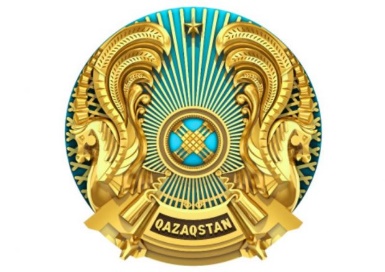           БАС МЕМЛЕКЕТТІК			                       ГЛАВНЫЙ САНИТАРИЯЛЫҚ ДӘРІГЕРІ			             ГОСУДАРСТВЕННЫЙ 								              САНИТАРНЫЙ ВРАЧҚАУЛЫ  				                            ПОСТАНОВЛЕНИЕ08 января 2021 года № 1-ПГВр                                                                      Орал  қаласы                                                                                                                          город  Уральск«О внесении изменений в постановление Главного государственного санитарного врача Западно-Казахстанской области от 21 ноября 2020 года №34-ПГВр «О дальнейших мерах по предупреждению заболеваний коронавирусной инфекцией среди населения Западно-Казахстанской области»	Руководствуясь подпунктом 4) пункта 1, подпунктом 3) пункта 2 статьи 38, пунктами 2, 3, 4, 7  статьи 104 Кодекса Республики Казахстан «О здоровье народа и системе здравоохранения» от 7 июля 2020 года №360-VI, статьей 65 Закона Республики Казахстан «О правовых актах» от 6 апреля 2016 года №480-V,  пунктами 3, 4 главы 2 Приказа Министра здравоохранения Республики Казахстан «О некоторых вопросах организации и проведения санитарно-противоэпидемических и санитарно-профилактических мероприятий» от 05 июля 2020 года № ҚР ДСМ-78/2020, в целях защиты жизни, здоровья людей и недопущения распространения заболеваемости коронавирусной инфекцией (далее - КВИ) среди населения Западно-Казахстанской области (далее - ЗКО) и с учетом сложившейся эпидемиологической обстановки на территории ЗКО, ПОСТАНОВЛЯЮ:1. Внести в постановление Главного государственного санитарного врача Западно-Казахстанской области от 21 ноября 2020 года №34-ПГВр «О дальнейших мерах по предупреждению заболеваний коронавирусной инфекцией среди населения Западно-Казахстанской области» следующие изменения:пункт 3 изложить в следующей редакции: «3.	Приостановить деятельность всех развлекательных объектов,  фудкортов, банкетных залов, игровых площадок всех видов (за исключением дворовых), ночных клубов, баров, караоке, компьютерных и игровых клубов, кальянных, букмекерских контор, оказания кейтеринговых услуг и услуг по организации праздников, детских дошкольных учреждений независимо от форм собственности (за исключением дежурных групп). Разрешена работа кинотеатров заполняемостью не более 20 %  с обязательной регистрацией на сайте «InfoKazakhstan.kz» с соблюдением масочного режима, шахматной рассадки и социальной дистанции а также соблюдением требований приложения 9 постановления Главного государственного санитарного врача Республики Казахстан «О дальнейшем усилении мер по предупреждению заболеваний коронавирусной инфекцией среди населения Республики Казахстан» от 25 декабря 2020 года № 67 (далее ПГГСВ № 67);»;абзац 4 пункта 7 изложить в следующей редакции: « - разрешение   с третьей четверти 2020-2021 учебного года: - обучение в традиционном формате в городских и сельских школах с контингентом до 300 учащихся, с численностью детей в классах до 15 человек;- обучение в общеобразовательных школах в дежурных классах с 1 по 5 классы включительно, в международных школах - до 7 класса включительно по заявлению родителей при соблюдении комплектации классов не более 15 детей;- комбинированного обучения в течение 6 дней недели для выпускных классов (9, 11 (12) классы): 70% предметов в штатном режиме, 30% - в дистанционном (не более 15 человек в классе, соблюдение социальной дистанции, обучение по принципу 1 класс - 1 кабинет, одновременное нахождение в школе не более 30% проектной мощности, усиление санитарно-дезинфекционного режима, масочного режима);- индивидуального обучения учащихся во внеурочное время в группах не более 5 человек по решению администрации образовательного учреждения;-разрешение со второго семестра штатного обучения для студентов I курсов колледжей и вузов;»; пункт 9 изложить в следующей редакции: «9. Работа общественного  транспорта (увеличение количества автобусов в часы пик, наличие кондуктора, обработка дезинфицирующими средствами на конечной остановке, открытие всех дверей, заполняемость по числу посадочных мест), при соблюдении требований ПГГСВ № 67»;Абзац 2 пункта 12 изложить в следующей редакции:«- возобновление деятельности объектов после получения Акта оценки готовности объекта, в порядке, установленном приложением 1 к постановлению Главного государственного санитарного врача Республики Казахстан «Об ограничительных карантинных мерах и поэтапном их смягчении» от 25 декабря 2020 года № 68 (далее - ПГГСВ № 68); Абзац 7 пункта 12 изложить в следующей редакции:«- внесение субъектом предпринимательства в паспорт объекта на сайте InfoKazakhstan.kz сведений о планируемой заполняемости помещений посетителями (определяется и вносится с учетом установленной площади на 1 человека, в соответствии с требованиями к деятельности объектов на период введения ограничительных мероприятий, в том числе карантина, определяемых в приложениях к ПГГСВ № 67); 2. 	Главные государственные санитарные врачи города Уральск и районов ЗКО, осуществляющих деятельность в сфере санитарно-эпидемиологического благополучия населения вправе принимать решения об ужесточении карантинных мер в зависимости от складывающейся эпидемиологической ситуации на соответствующей территории.3.	Постановление обязательно для исполнения всеми физическими и юридическими лицами независимо от форм собственности.4.	Настоящее постановление довести до сведения всех заинтересованных ведомств, население проинформировать через средства массовой информации и социальные сети.5.	Контроль за исполнением настоящего постановления возложить на заместителя руководителя Департамента Мустаева Н.Е. 6. 	Настоящее постановление вводится в действие с 11 января 2021 года.Главный государственный санитарный врач Западно-Казахстанской области                                  М. АрыспаевКелісу шешімдері
08.01.2021 17:21:24: Мустаев Н. Е.(Басшылық) - - ескертпелерсіз келісілген
Қол қою шешімі
08.01.2021 18:34:24 Арыспаев М. К.. Қол қойылды
